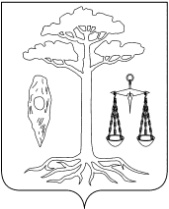 СОВЕТТЕЙКОВСКОГО МУНИЦИПАЛЬНОГО РАЙОНАшестого созываР Е Ш Е Н И Еот 16.03.2016г. № 59-р г.ТейковоОб утверждении отчета о выполнении прогнозного плана (программы) приватизации муниципального имущества Тейковского муниципального района за 2015 годВ соответствии с Федеральным законом от 21.12.2001г. № 178-ФЗ «О приватизации государственного и муниципального имущества» (в действующей редакции), Уставом Тейковского муниципального района Ивановской области, Положением о порядке приватизации муниципального  имущества Тейковского муниципального района, утвержденным  решением Совета Тейковского муниципального района от 12.12.2012г.  №218-р «Об утверждении Положения о порядке приватизации муниципального имущества Тейковского муниципального района» (в действующей редакции),Совет Тейковского муниципального района РЕШИЛ:Утвердить отчет о выполнении прогнозного плана (программы) приватизации муниципального имущества Тейковского муниципального района за 2015 год (прилагается).Глава Тейковскогомуниципального района                                                       С.А. СеменоваПриложение к решению Совета Тейковскогомуниципального районаот 16.03.2016г. № 59-рОтчет о выполнении прогнозного плана (программы) приватизации муниципального имущества Тейковского муниципального района за 2015 годПрогнозный план (программа) приватизации муниципального имущества Тейковского муниципального района на 2015 год (далее – прогнозный план) утвержден решением Совета Тейковского муниципального района от 07.11.2014г. №340-р «Об утверждении прогнозного плана (программы) приватизации муниципального имущества Тейковского муниципального района на 2015» (в редакции решения Совета Тейковского муниципального района от 17.12.2014г. №351-р «О внесении изменений в решение Совета Тейковского муниципального района от 07.11.2014г. №340-р «Об утверждении прогнозного плана (программы) приватизации муниципального имущества Тейковского муниципального района на 2015»»).В прогнозный план включено 5 объектов недвижимости, находящихся в муниципальной собственности Тейковского муниципального района:- встроенное нежилое помещение (столовая), помещения №26-50, расположенное  по  адресу:  Ивановская  область,  Тейковский  район,             с. Елховка,ул. Школьная, д.8, общей площадью 284,5 кв.м;- газопровод высокого давления «Суново-Елховка-Сокатово» Тейковского района, расположенный по адресу: Ивановская область, Тейковский район, протяженностью12199,1м;- газопровод среднего давления к модульной котельной, расположенный  по  адресу:  Ивановская  область,  Тейковский  район,            д. Большое Клочково, протяженностью 216,78м;- доля в праве общей долевой собственности на газопровод среднего давления «Лемешки-Зиново», расположенный по адресу: Ивановская область, Тейковский район, Лемешки-Зиново, доля в праве 36/100, общая протяженность газопровода 4116,91м;- биотермическая яма, расположенная по адресу: Ивановская область, Тейковский район, 1,8 км на северо-восток от д.Алферовка, общей площадью 67,2 кв.м.В связи с отсутствием потенциальных покупателей муниципального имущества, приватизация имущества в 2015 году не осуществлялась.